Abholberechtigung für 	     KlasseDatumUnterschrift Sorgeberechtigter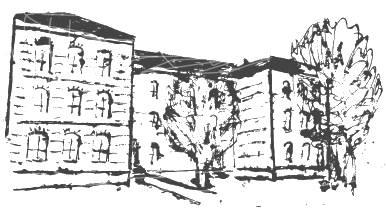                                   Geschwister-Scholl-Schule5. Staatliche RegelschuleKatharinenstrasse 150, 99817EisenachTel.: 03691 746113  Fax: 03691 746429Mail: schollschule-sek@schuleneisenach.deName , VornameTelefonnummerHandynummer